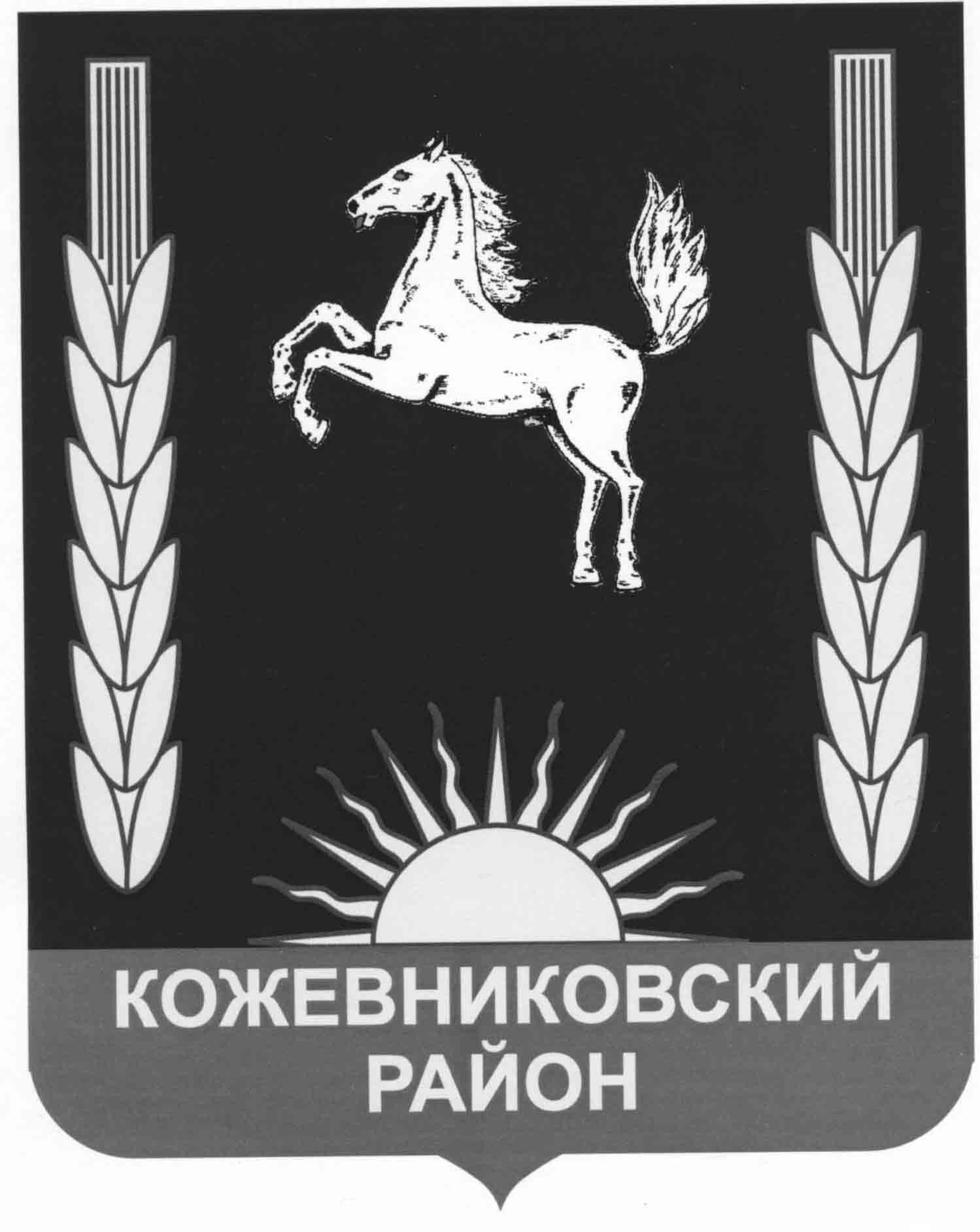 ДУМА  КОЖЕВНИКОВСКОГО  РАЙОНАРЕШЕНИЕ29.04.2021                                                                                                         № 37							                                      	с. Кожевниково Кожевниковского района Томской областиЗаслушав информацию о деятельности органов местного самоуправления Кожевниковского сельского поселения по решению вопросов местного значения за 2020 год ДУМА  КОЖЕВНИКОВСКОГО  РАЙОНА  РЕШИЛА:Информацию Главы  Кожевниковского  сельского поселения по  решению вопросов местного значения за 2020 год принять к сведению (приложение 1).Высказанные замечания и предложения включить в План работы Совета депутатов Кожевниковского сельского поселения.Решение разместить  на официальном сайте органов местного самоуправления Кожевниковского района в информационно-телекоммуникационной сети «Интернет».Председатель Думы Кожевниковского района                                                                 Т.А. РомашоваГлава  Кожевниковского района                                                   А.А. Малолетко                     Приложение к решению Думы Кожевниковского района от 29.04.2021 № 37АДМИНИСТРАЦИЯ КОЖЕВНИКОВСКОГО  СЕЛЬСКОГО ПОСЕЛЕНИЯ МО «Кожевниковское сельское поселение» ИТОГИ РАБОТЫ ГЛАВЫ ЗА  2020 ГОД Январь 2021г.с. КожевниковоВ Кожевниковском сельском поселении зарегистрировано:                                                         на  01.01.2021 года:                                    По поселению                        - 9096 человека:                                              в том числе в Кожевниково  - 8728 человек                                               в Киреевске                             - 329  человек                                               в Астраханцево                       - 19   человек                                    в том числе пенсионеров       -  1564                     инвалидов           -  246                           Родилось в 2020. - 87 человек:                            в 2019г.  – 73       Кожевниково -84                                                              71       Киреевск         - 3                                                                 2Умерло в 2020.  -   118 человек:                              в 20219. -   103                       Кожевниково – 117                                                               101      Киреевск        -   1                                                                 2      Астраханцево – 0                                                                  0Прибыло населения в 2020году - 165                    в 2019. -  169                              Кожевниково   152                                      168                              Киреевск      -    8                                          1                              Астраханцево -  5                                          0Убыло в 2020 году -     229 человек:                      в 2019г. -  236           Кожевниково – 216                                                        235           Киреевск        -    13                                                         1           Астраханцево – 0                                                            0Заключено браков –  73;                                       в 2019 - 79Расторгнуто браков – 59;                                        в 2016 - 79      Зарегистрированных безработных   -   248 человек     в 2016г. -  91                           в т.ч. с. Киреевске   -    4                                           - 5Детей в дошкольных учреждениях:  311 человек                                     «Солнышко» - 145 человек                                 «Колокольчик» - 121 человекГруппы дошкольного образ. в школах – 59 человекУчеников в школах Кожевниково: 1256 человек                            КСОШ № 1 – 620 человек                            КСОШ № 2 – 636 человек                Численность занимающихся детей в:                             ДДТ – 538 человек                           ДШИ – 300 человека                          ДЮШ – 301 человек  Домохозяйств – 4 166 (Кожевниково – 3 989)                                         (Киреевск          -   164)                                         (Астраханцево -      13)В июне 2020 года на должность Главы Кожевниковского сельского поселения был избран Иванов Андрей Вячеславович, на должность Заместителя главы назначен - Лыжин Иван Васильевич.В сентябре 2017 года прошли выборы депутатов Совета Кожевниковского сельского поселения.  На 01.01.2021 депутаты в следующем составе:Аникин Александр Павлович - председатель Ефименко Людмила ВасильевнаСушков Александр МихайловичЕфимов Виктор НиколаевичАкимов Игорь ЭдуардовичШтоппель Татьяна ЮрьевнаЦалко Алексей ВладимировичСтепанюк Алексей ВалерьевичШкарина Татьяна БорисовнаМатыскина Надежда ИвановнаВ целях организации работы депутатов Совета Кожевниковского сельского поселения с населением, выполнения наказов граждан, реализации  полномочий депутатов были закреплены территории поселения за депутатами Совета Кожевниковского сельского поселенияВ Администрации Кожевниковского сельского поселения работают 11 человек,  в т.ч. 6 муниципальных служащих.Специалисты Администрации Кожевниковского сельского поселения принимают активное участие в работе Думы Кожевниковского района, координационно-экологического Совета, Комиссии по безопасности дорожного движения, Совете общественных инициатив, ландшафтной комиссии, комиссии по обследовании объектов жилищного фонда, конкурсной аукционной комиссии, комиссии по осмотру объектов индивидуального жилищного строительства, комиссии по оценке жилых помещений, комиссии по перепланировке (переустройству) жилых помещений и переводу помещений (жилого в нежилое и нежилое в жилое), единой комиссии по осуществлению закупок для обеспечения муниципальных нужд, жилищной комиссии, районной комиссии по ЧС, Совете предпринимателей райцентра, Общественном совете, Совете молодых работников администрации района и т.д.За 2020 год выдано справок (о составе семьи, о проживающих и зарегистрированных, о наличии скота, выписки из похозяйственных книг и др.) населению в количестве  5 118.Ведётся кропотливая работа с обращениями граждан, по выполнению программы социально-экономического развития поселения, муниципальных программ, повышению эффективности бюджетных расходований, совершенствованию межбюджетных отношений;  пропаганде развития ЛПХ особое внимание уделяется улучшению быта  участникам  Великой Отечественной войны; развитию туризма поселения.  На конец 2020 года в МО «Кожевниковское сельское поселение» 10 принятых и утвержденных Муниципальных программ.На заседаниях с Депутатами Администрации Кожевниковского сельского поселения, рассмотрено 41 вопрос.Статья 14. Вопросы местного значения поселения (Федеральный закон от 06.10.2003 № 131-ФЗ «Об общих принципах организации местного самоуправления в Российской Федерации»).1. К вопросам местного значения поселения относятся:1) составление и рассмотрение проекта бюджета поселения, утверждение и исполнение бюджета поселения, осуществление контроля за его исполнением, составление и утверждение отчета об исполнении бюджета поселения;Решением Совета Кожевниковского сельского поселения № 45 от 30.12.2019 принят бюджет поселения на 2020 год, где:       - общий объём доходов  -              33 093,251 тыс. рублей;       в т.ч. собственных доходов  -                       23 788,649  тыс. рублей; безвозмездные поступления -              9 304,602   тыс. рублей;       - по расходам                           -      34 282, 683 тыс. рублей;      - дефицит бюджета                  -         1 189,432 тыс. рублей.На 31.12.2020 бюджет составляет:     - общий объём доходов  -               58 048,554  тыс. рублей;      в т.ч. собственных  доходов   -                     23 788,649  тыс. рублей; безвозмездные поступления -             34 259,905   тыс. рублей;      - по расходам                         -         59 446,187 тыс.  рублей;     - дефицит бюджета                -         1 397,633  тыс.  рублей.В течение года в бюджет Кожевниковского сельского поселения внесено одно  изменение, в связи с поступлением в бюджет  собственных доходов, межбюджетных трансфертов  и убытием  межбюджетных трансфертов. Совет Кожевниковского сельского поселения семь раз рассматривал вопросы по бюджету.По проекту бюджета Кожевниковского сельского поселения на 2021-2023 год проведено 2 публичных слушанья.На 2021 год утверждён бюджет:     - общий объём доходов    -                      37 484,250 тыс. рублей;      в т.ч. собственные доходы                                     21 322,067 тыс. рублей;безвозмездные поступления -                      16 162,182   тыс. рублей;     - общий объём расходов   -                      37 484,250 тыс. рублей;     - прогнозируемый дефицит бюджета –            0,000  тыс. рублей.Контроль по проверке годовых отчётов об исполнении бюджета сельского поселения осуществляет Контрольная комиссия при Думе Кожевниковского района на основании Соглашения о передаче  Думе  Кожевниковского района части полномочий по контролю за исполнением бюджета поселения.2) установление, изменение и отмена местных налогов и сборов поселения;Установлен и введен в действие с 1 января 2015 года на территории МО Кожевниковское сельское поселение земельный налог решением Совета Кожевниковского сельского поселения № 31 от 30.09.2014 года «О земельном налоге»,  где определяются налоговые ставки земельного налога, порядок и сроки уплаты налога,  налоговые льготы, основания и порядок их применения на территории Кожевниковского сельского поселения.   Налоговые   ставки   по   земельному   налогу   устанавливаются   в следующих размерах:0,3 %  в отношении земельных участков отнесенных к землям сельскохозяйственного назначения или к землям в составе зон сельскохозяйственного использования в населенных пунктах и используемых для сельскохозяйственного производства;0,3 % в отношении земельных участков занятых жилищным фондом и объектами инженерной инфраструктуры жилищно-коммунального комплекса (за исключением доли в праве на земельный участок, приходящейся на объект, не относящийся к жилищному фонду и к объектам инженерной инфраструктуры жилищно-коммунального комплекса) или приобретенных (предоставленных) для жилищного строительства;0,3 % в отношении земельных участков приобретенных (предоставленных) для личного подсобного хозяйства, садоводства, огородничества или животноводства, а также дачного хозяйства;0,3 % в отношении земельных участков ограниченных в обороте в соответствии с законодательством Российской Федерации, предоставленных для обеспечения обороны, безопасности и таможенных нужд;1,5 % в отношении прочих земельных участков.Порядок и сроки уплаты налога  по земельному налогу:налогоплательщиками - организациям - не позднее 1 февраля года, следующего за истекшим налоговым периодом;налогоплательщиками - физическими лицами - не позднее 1 декабря года, следующего за истекшим налоговым периодом.Установлен и введен в действие на территории муниципального образования Кожевниковское сельское поселение налог на имущество физических лиц  решением Совета Кожевниковского сельского поселения № 38 от 15.11.2019 года «Об установлении на территории МО Кожевниковское сельское поселение налога на имущество физических лиц», где установленные следующие налоговые ставки по налогу:0,1 процента в отношении:- квартир, частей квартир, комнат;- объектов незавершенного строительства в случае, если проектируемым назначением таких объектов является жилой дом;- единых недвижимых комплексов, в состав которых входит хотя бы один жилой дом;- гаражей и машино-мест, здания, строения, сооружения;- хозяйственных строений или сооружений, площадь каждого из которых не превышает 50 квадратных метров и которые расположены на земельных участках, предоставленных для ведения личного подсобного, дачного хозяйства, огородничества, садоводства или индивидуального жилищного строительства  0,2 процента в отношении:- жилых домов, частей жилых домов    0,66 процента в отношении объектов налогообложения, включенных в перечень, определяемый в соответствии с пунктом 7 статьи 378.2 Налогового Кодекса, в отношении объектов налогообложения, предусмотренных абзацем вторым пункта 10 статьи 378.2 Налогового Кодекса, а также в отношении объектов налогообложения, кадастровая стоимость каждого из которых превышает 300 миллионов рублей;Установлены и введены в действие с 01.03.2015 года на территории МО Кожевниковское сельское поселение ставки годовой арендной платы за пользование земельными участками  решением Совета Кожевниковского сельского поселения № 13 от 22.04.2015 «О ставках арендной платы за пользование земельными участками находящимися в собственности МО Кожевниковское сельское поселение». Ставки исчисляются от кадастровой стоимости земельного участка, а в случае заключения договора аренды земельного участок путем проведения торгов размер арендной платы определяется по результатам их проведения.В соответствии с Бюджетным кодексом РФ данные средства переданы в Бюджет Кожевниковского района.3) владение, пользование и распоряжение имуществом, находящимся в муниципальной собственности поселения;На 2020 год разработаны и утверждены программы:Ведомственная целевая программа МО «Кожевниковское сельское поселение» «Владение, пользование, распоряжение земельными ресурсами». Постановление Администрации Кожевниковского сельского поселения № 3 от 14.01.2014г. Ведомственная целевая программа «Приватизация муниципального имущества». Постановление Администрации Кожевниковского сельского поселения № 12 от 01.04.2020г.Ведомственная целевая программа «Автоматизированный учет муниципального имущества». Постановление Администрации Кожевниковского сельского поселения № 12 от 01.04.2020г.Ведомственная целевая программа «Владение, пользование, и распоряжение муниципальным имуществом». Постановление Администрации Кожевниковского сельского поселения № 12 от 01.04.2020г.Всего муниципальных квартир – 105За 2020 год передано в собственность (приватизировано) гражданами – 9 квартир.- заключено договоров  социального найма жилых помещений – 11- зарегистрировано право собственности на объекты муниципальной собственности – 22- оформлено бесхозяйственной собственности – 0 объектов- собрано денег за аренду имущества – 144,916 тыс. рублей; 4) организация в границах поселения электро-, тепло-, газо- и водоснабжения населения, водоотведения, снабжения населения топливом в пределах полномочий, установленных законодательством Российской Федерации;       На 2020 год разработаны и утверждены программы:Программа «Комплексное развитие систем коммунальной инфраструктуры Кожевниковского сельского поселения на 2017-2026 годы». Постановление Администрации Кожевниковского сельского поселения № 12 от 17.04.2020. Муниципальная программа «Энергосбережение и повышение энергетической эффективности на территории Кожевниковского сельского поселения» Постановление Администрации Кожевниковского сельского поселения № 99 от 10.04.2015- Протяжённость газовых сетей – 95,93 км.:       Подключено жилых помещений к газоснабжению более 1600 абонентов. В 2020 году и по настоящее время проводится работа по подключению жителей к газоснабжению мкр. Северный с. Кожевниково. Проводится повторная госэкспертиза.Разработана  проектно-сметной  документация  на  газоснабжение  микрорайона  малоэтажной застройки "Коммунальный" стоимостью 1 213 000,00 рублей- Протяжённость теплосетей – 11,876 км.  В 2020 году проведено:капитальный ремонт котельной (замена котла) расположенной по адресу: ул. Комарова, 4 стоимостью 1 205 487,60 рублейкапитальный ремонт  котельной  (замена  дымовой  трубы)  расположенной  по  адресу: с.  Кожевниково, ул.  Красноармейская,  346 стоимостью 390 500.40 рублейплановое  гидравлическое испытание системы отопленияЧисло котельных в Кожевниковском сельском поселении, работающих на твердом топливе (уголь) – 2 шт, на газе – 7 шт.Население Кожевниковского сельского поселения полностью обеспечено дровами. Официально по заготовке дров для населения  работает 5 предпринимателей.Разработана и утверждена «Схема теплоснабжения Кожевниковского сельского поселения» Постановлением Администрации кожевниковского сельского поселения № 71 от 03.03.2014- Протяжённость  водопроводных сетей – 41,28 км- водозаборных артезианских скважин -12 шт- водозаборных башен – 12 шт.- водозаборных колонок (действующих)– 17 шт.Разработана и утверждена «Схема водоснабжения и водоотведения Кожевниковского сельского поселения» Постановлением Администрации кожевниковского сельского поселения № 251 от 21.08.2019В 2020 году проведено:- капитальный ремонт  сети  водоснабжения,  расположенного  по  адресу:  с.  Кожевниково, ул. Чекулаева (от ул.  Лесной до ж/д №32) стоимостью 345 722,40 рублей- капитальный ремонт участка сети водоснабжения (132м), расположенного по адресу: с. Кожевниково, ул. Титова (о ж/д №8 до ул. Зеленой) стоимостью 223 656.00 рублей- предроектная проработка технических решений по реконструкции системы водоснабжения с. Кожевниково- ремонт центрального водопровода  по  адресу с.  Кожевниково, пересечение пер. Колхозный  и  ул.  Комсомольская стоимостью 43 518.00 рублей- работы  по устранению  порывов  на  водопроводной  сети  с  заменой  трубы  по  адресу:  с.  Кожевниково, ул. Титова № 8, №  10 с  12 мая по  13  мая 2020 года стоимостью 89 117.00 рублей       - Протяжённость канализационных сетей – 13,8 км.На территории села находятся две канализационно-насосоные станции по ул. Гагарина и пер. Первомайский.В 2020 году проведено:- ремонт  наружной  канализации  жилого  дома  (далее  -  Работы)  по  адресу  с.  Кожевниково,  ул. Кирова  3, стоимостью 16 308.00 рублей- Протяжённость  сетей уличного освещения:                   - с. Кожевниково – 80,4 км.За 2020 год в с. Кожевниково 835 фонарей уличного освещения, большая часть - новые энергосберегающие. В с. Киреевск  все фонари (67 штук) уличного освещения энергосберегающие.Включено уличное освещение с. Кожевниково (ведется обслуживание)В 2020 году проведено:Дополнительно произведена установка  новых фонарей  по  адресу: пер. Первомайский 15 штул. Мичурина 36 штул. Комсомольская 46 штул. Калинина 38 штул. Садовая 36 штул. Российская 11 штШтучно – 15 штУстановка и подключение прожекторов на опорах BJI- 0,4кВ                       ул.  Октябрьская. Общая установка 38  усл. единиц                      ул.  Сибирская Общая установка 46  усл. единиц                      ул. Мира Общая установка 36  усл. единиц                       ул. Российская. Общая установка 4  усл. единиц                      ул.  Набережная с. Киреевск- Монтаж  линии  электропередачи для  освещения  пешеходных  переходов  по  ул.  Титова  (от ул.  Гагарина  до  ул.  Мичурина);  по  ул.  Комарова  0+024-0+028;  по  ул.  Зеленая  0+116- 0+120;  по  ул.  Зеленая  0+010-0+014;  по  ул.  Мичурина  0+820-0+824  в  с.  Кожевниково стоимостью 417 284.40 рублей- Выполнены работы по техническому обслуживанию сетей наружного освещения с. Кожевниково и с. Киреевск на сумму 228 619,29 рублей- выполнены работы  по  текущему  ремонту электроснабжения  на  территории  Парка  отдыха  в  с.  Кожевниково,  ул.  Комарова,  2/1 -  перенесен  щит управления  из  ТП- КЖ-2-2  в  ТП-КЖ  б/н,  в с.  Кожевниково5)дорожная деятельность в отношении автомобильных дорог местного значения в границах населенных пунктов поселения и обеспечение безопасности дорожного движения на них, включая создание и обеспечение функционирования парковок (парковочных мест), осуществление муниципального контроля за сохранностью автомобильных дорог местного значения в границах населенных пунктов поселения, а также осуществление иных полномочий в области использования автомобильных дорог и осуществления дорожной деятельности в соответствии с законодательством Российской Федерации;      На 2017 разработаны и утверждены следующие НПА:«Муниципальная программа комплексного развития транспортной инфраструктуры Кожевниковского сельского поселения на 2017-2027 годы». Постановление Администрации Кожевниковского сельского поселения № 319 от 16.09.2016 года.«Административный регламент по осуществлению муниципального контроля за сохранностью автомобильных дорог местного значения в границах населенных пунктов Кожевниковского сельского поселения» Постановление Администрации Кожевниковского сельского поселения № 93 от 01.04.2020 года.«О временном ограничении движения транспорта по дорогам с.Кожевниково, с. Киреевск, д. Астраханцево» Постановление Администрации Кожевниковского сельского поселения № 76 от 18.03.2020«Об определении перечня автомобильных дорог местного значения с асфальтобетонным и грунтовым покрытием, подлежащих ремонту в 2021 году» Решение совета Кожевниковского сельского поселения № 29 от 08.10.2020 года «Об утверждении перечня автомобильных дорог общего пользования местного значения, находящихся в собственности МО Кожевниковское сельское поселение» Постановление Администрации Кожевниковского сельского поселения № 95 от 24.03.2016 года«О размере вреда, причиняемого транспортными средствами, осуществляющими перевозки тяжеловесных грузов, при движении по автомобильным дорогам общего пользования местного значения находящихся в собственности Кожевниковского сельского поселения» Постановление Администрации Кожевниковского сельского поселения № 94 от 01.04.2020Решением Совета Кожевниковского сельского поселения № 45 от 30.12.2019 утвержден дорожный фонд  Кожевниковского сельского поселения в размере 11 868,536 тыс.руб.          Произведены работы в 2020 году:- ремонт автомобильной дороги из асфальтобетона: ул. Ленина (от ул. Зелёной до ул. Карла Маркса) в с.Кожевниково стоимостью 5 907 757.43 рублей- ремонт автомобильных дорог и обустройство пешеходных переходов, расположенные по адресу: с. Кожевниково, ул. Гагарина №№ 5,9,28 и ул. Карла-Маркса № 8 стоимостью 1 081 462.49 рублей- ремонт автомобильной дороги из асфальтобетона: ул. Комарова (от ул. Гагарина до ул. Мичурина) в с. Кожевниково стоимостью 2 311 164.54 рублей- ремонт автомобильной дороги из асфальтобетона: пер. Мелиоративный в с.Кожевниково стоимостью 1 213 131.50 рублей- выполнены работы по восстановлению изношенных верхних слоев асфальтобетонных покрытий автомобильных дорог (без разломки и фрезерования асфальтобетонного покрытия), расположенных на территории  с. Кожевниково: улица Гагарина (от ул Ленина до пер. Северный д.1); улица Покрышкина (от ул. Ленина до пер. Дзержинского); улица Карла Маркса (от  ул. Калинина до пер. Дзержинского); стоимостью 298 998.00 рублей- осуществлена дважды за год покраска всех пешеходных переходов и искусственных препятствий в с. Кожевниково- грейдирование улиц села Кожевникова, в летний период 2 раза, осенью 1 раз- прогрейдированы от талого снега все улицы с. Кожевниково 2 раза.- работа в зимний период  по  борьбе  с зимней  скользкостью,  распределение  противогололедных  материалов  улиц  с.  Кожевниково (разбрасывание  песко-соляной  смеси)- обрезка кустарников вдоль пешеходных дорожек- скошены обочины дорог центральных улиц и тротуаров- разработан и утвержден проект организации дорожного движения в населенных пунктах поселения.- установлены дорожные знаки (101 шт). - введены временные ограничения движения транспортных средств общей массой более 2,5 тонн в периоды с 01.04.2020-15.05.2020- содержание автомобильных дорог вне границ населенного пункта в границах муниципального района:         - автомобильная дорога, подъезд к Рассвету (0,873 км)         - подъездная дорога от с. Победа на юг (подъезд д. Астраханцево) (14,8 км)         6) обеспечение проживающих в поселении и нуждающихся в жилых помещениях малоимущих граждан, жилыми помещениями, организация строительства и содержания муниципального жилищного фонда, создание условий для жилищного строительства, осуществление муниципального жилищного контроля, а также иных полномочий органов местного самоуправления в соответствии с жилищным законодательством;     На 2020 год разработаны и утверждены программы:Главой Кожевниковского сельского поселения принято Постановление № 98 от 10.04.2015 года «Об утверждении муниципальной программы «Проведение капитального ремонта многоквартирных домов на территории Кожевниковского сельского поселения»Муниципальная программа «Развитие малоэтажного строительства в Кожевниковском сельском поселении Томской области на 2014-2017 годы». Постановление Администрации Кожевниковского сельского поселения № 521 от 27.12.2014.На 2020 год разработаны и утверждены НПА:«Утверждение правил землепользования и застройки кожевниковского сельского поселения» Решение совета Кожевниковского сельского поселения № 29 от 26.09.2012Административный регламент «Предоставление гражданам земельных участков для ИЖС, ведения ЛПХ в границах населенного пункта, садоводства, дачного хозяйства, гражданам и крестьянским (фермерским) хозяйствам для осуществления крестьянским (фермерским) хозяйством его деятельности без проведения торгов» Постановление Администрации Кожевниковского сельского поселения № 234 от 17.06.2016Административный регламент «Осуществление муниципального жилищного контроля на территории Кожевниковского сельского поселения» Постановление Администрации Кожевниковского сельского поселения № 465 от 17.11.2014Административный регламент «Выдача разрешения на ввод объектов капитального строительства в эксплуатацию»  Постановление Администрации Кожевниковского сельского поселения № 453 от 07.11.2014Административный регламент «Выдача, продление, внесение изменений в разрешение на строительство, реконструкцию объектов капитального строительства» Постановление Администрации Кожевниковского сельского поселения № 48 от 09.02.2015Административный регламент «Присвоение адреса объекту недвижимости» Постановление Администрации Кожевниковского сельского поселения № 520 от 27.12.2014Административный регламент «Прием заявлений, документов, а так же постановка граждан на учет в качестве нуждающихся в жилых помещениях»  Постановление Администрации Кожевниковского сельского поселения № 496 от 12.12.2014Административный регламент «Предоставление малоимущим гражданам по договорам социального найма жилых помещений муниципального жилищного фонда» Постановление Администрации Кожевниковского сельского поселения № 519 от 27.12.2014состоит на  очереди на получение жилья  - 275 чел.предоставлено 8 квартир детям-сиротамв 2020 году рассмотрено заявлений от населения на выделение леса: на ИЖС (индивидуальное жилищное строительство) – 17 гражданам (леса выделяется до 150 куб.м.), на ремонт объектов недвижимости, т.е. ремонт дома и хозяйственных построек – 9 гражданам (леса выделяется до 25 куб.м.), строительство хозяйственных построек – 32 гражданам (выделяется леса до 25 куб. м.), на отопление жилых помещений – 110 гражданам (леса выделяется до 150 куб.м.),  на нужды отопления бань - 3 гражданам (леса выделяется до 5 куб.м.). - проведено заседаний жилищной комиссии – 15 (рассмотрено 47 вопросов)- проведено 9 собраний на многоквартирных домах (тема: обслуживание )- собрания на многоквартирных домах Калинина 57 (Капитальный ремонт многоквартирных домов, выбор председателей);За 2020 год введено в эксплуатацию 4 356,1 кв.м. жилья. индивидуальной застройки жилых микрорайонов.За 2020 год специалистом по земельным отношениям проведено 11 плановых и 2 внеплановые проверки по муниципальному земельному контролю в отношении физических лиц с целью соблюдения земельного законодательства (ст.26.42.72 ЗК РФ)В здании Администрации поселения на стендах размещены листовки с информацией для индивидуальных застройщиков о предоставляемых  услугах и их стоимости.7) участие в предупреждении и ликвидации последствий чрезвычайных ситуаций в границах поселения; 	Полномочия переданы в район решением Совета Кожевниковского сельского поселения № 25 от 21.08.2019 «О передаче осуществления полномочий по участию в предупреждении и ликвидации последствий чрезвычайных ситуаций в границах поселения на 2020 год» Администрации Кожевниковского района.  Кроме этого:              Утверждены и реализованы  мероприятия по организованному пропуску паводковых вод на территории Кожевниковского сельского поселения в 2020 годуВыполнены работы по отводу грунтовых и ливневых водОбустроены водопропускные траншеиПроизведена работа по освобождению ливневых трубСведены деревья, представляющие угрозу жизни людей- по обращению граждан- территория «Парка культуры и отдыха»- убраны поваленные деревья после сильных ветров -  вдоль пешеходных дорожек были спилены ветки кустарниковПроизведено не везде окювечивание улиц села Кожевниково, позволяющее избежать в будущем подтопления жилых домов в весенний период времени.Установлены в с. Кожевниково, с. Киреевск и д. Астраханцево звуковые сигнализации для оповещения людей  при пожаре.8) обеспечение первичных мер пожарной безопасности в границах населенных пунктов поселения;Принята Программа «Обеспечение пожарной безопасности на территории муниципального образования Кожевниковское сельское поселение». Постановление Администрации Кожевниковского сельского поселения № 30 от 25.01.2013 года.Разработаны формы социально значимых работ при участии граждан в обеспечении первичных мер пожарной безопасностиОпределены меры по предупреждению и тушению пожаров в населенных пунктах на объекта сельского хозяйства и предупреждению гибели людей от пожаровРазработан порядок организации и проведения пожарно-профилактической работы в жилом секторе и на объектах с массовым пребыванием людей и порядок установления, в случае повышения пожарной опасности, особого противопожарного режима в местах летнего отдыха детейНа всех собраниях, отчётах о работе в повестку обязательно включается вопрос по пожарной безопасности, переданы списки социально неблагополучных семей, престарелых и одиноко проживающих граждан в МЧС для профилактики пожаров среди этой категории граждан Кожевниковского сельского поселения. Установлены автономные извещатели пожарные  дымовые  ИП  212-142 в  количестве  200  штук в жилых помещениях особой категории людейПроизведена опашка от лесных пожаров с. Кожевниково, с. КиреевскСистематически проводится очистка снега от водонапорных башен и пожарных водоёмов.Установлены в с. Кожевниково, с. Киреевск и д. Астраханцево звуковые сигнализации для оповещения людей  при пожаре.На стендах в селах Кожевниково, Киреевск, Астраханцево размещаются листовки с пропагандой противопожарных мероприятий, а так же о принятых решениях по обеспечению пожарной безопасности.9) создание условий для обеспечения жителей поселения услугами связи, общественного питания, торговли и бытового обслуживания;Принята Муниципальная программа «Развитие малого и среднего предпринимательства на территории Кожевниковского сельского поселения на период 2020-2022 годы». Постановление Администрации Кожевниковского сельского поселения № 30 от 07.02.2020.Утверждены схемы расположения нестационарных торговых объектов на территории сельского поселенияВыделены места для размещения печатных и иных материаловНа территории сельского поселения находятся 6 башен сотовой связи (всего работает 5 операторов сотовой связи),  имеется около 3000 телефонных точек, пользователей сети Интернет более 2000 человек Населению предоставлено цифровое вещание 20 телевизионных каналов и 3 радиоканалов.Выпускается местная газета «Знамя труда» тиражом 3 530 экземпляров, 2 раза в неделю. 10) создание условий для организации досуга и обеспечения жителей поселения услугами организаций культуры;Полномочия переданы в район решением Совета Кожевниковского сельского поселения № 26 от 21.08.2019 года «О передаче осуществления части полномочий в части создания условий для организации досуга и обеспечения жителей поселения услугами организаций культуры жителей поселения на 2020 год». Сумма переданных в Администрацию Кожевниковского района межбюджетных трансфертов 8 794 142,91. рублей.Открыт кинотеатр в здании районного Дома культуры. Стоимость киносеанса от 100 до 200 рублей. Ежедневные сеансы проводятся с 9:00 до 20:40 для всех возрастных групп.По причине введения на территории Томской области режима повышенной готовности в 2020 году  из-за ситуации с распространением коронавируса частично приостановлена работа в клубных формирований  в культурно-досуговых учреждениях области.     11) сохранение, использование и популяризация объектов культурного наследия (памятников истории и культуры), находящихся в собственности поселения, охрана объектов культурного наследия (памятников истории и культуры) местного (муниципального) значения, расположенных на территории поселения; На территории с. Кожевниково имеется:- Заказник федерального значения «Томский» образован приказом Главохоты РСФСР от 30.12.1988г. №294 с целью восстановления, воспроизводства и сохранения комплекса природных ресурсов, в том числе ценных промысловых видов животных, редких исчезающих видов зверей, птиц, в сочетании с ограниченным, согласованным использованием охраняемых объектов, а так же для поддержания общего экологического баланса.- Памятник природы областного значения «Киреевский Яр» утвержденный постановлением Администрации Томской области от 05.03.2008 №42а.  Территория занятая им является особо охраняемой природной территорией областного значения. Профиль памятника природы – геологический, палеонтологический, палеогеографический, геоморфологический.- а так же 45 объектов культурного (археологического) наследия.         К памятным датам Победы в Великой Отечественной войне производится косметический ремонт Обелиска воинам Кожевниковского района, погибшим в годы Великой Отечественной войны. Ведётся постоянный контроль за содержанием территории Обелиска и «Камня памяти ликвидаторам аварии на Чернобыльской АЭС», а так же за памятником «Участникам локальной войны, погибшим при исполнении интернационального долга»,  гранитные мемориальные доски участникам ВОВ 1941-1945 гг, Героям Советского Союза и кавалеров Орденов Славы 3-х степеней с. Кожевниково в надлежащем состоянии. В 2020 году была проделана следующая работа:- убрана листва, ветки с территории памятников и обелисков;- побелены ёли, березы, тополя;- подметена и омыта прилагающая территория обелиска;12) создание условий для развития местного традиционного народного художественного творчества, участие в сохранении, возрождении и развитии народных художественных промыслов в поселении;Из-за ограничения деятельности предприятий из-за коронавируса и  запрета на массовые мероприятия, а так же требования о соблюдении социальной дистанции и обязательном масочном режиме в 2020 году не проведены в полном объёме значимые мероприятия в рамках народного художественного творчества:- областного праздника традиционной русской культуры «Праздник хлеба»- выставки мастеров Кожевниково- конкурсов прикладного творчества В то же время еженедельно для жителей села предоставляется возможность на «Ярмарке выходного дня», находящейся у площади РДК, представить товары народно- художественного творчества для экспозиции или продажи Также есть жители поселения, которые занимаются рукоделием на дому. 13) обеспечение условий для развития на территории поселения физической культуры, школьного спорта и массового спорта, организация проведения официальных физкультурно-оздоровительных и спортивных мероприятий поселения;Советом Кожевниковского сельского поселение принято решение № 73 от 30.10.2006 года «О положении об обеспечении условий для развития массовой физической культуры и спорта»               Инструкторы проводят занятия в спортивных, тренажерных залах, универсальных спортивных площадках, и футбольных полях.  образовательных учреждений Кожевниковского района.       Среди граждан пожилого возраста актуален лыжный спорт, скандинавская ходьба. В райцентре организован пункт проката лыж и коньков в зимний период. Имеется зимний каток.На территории Кожевниково  имеется стадион на 1500 мест, футбольное поле, спортивные игровые площадки, беговые дорожки и хоккейная коробка, лыжная база ДЮСШ, и другие плоскостные спортивные сооружения на базе которых проводятся тренировочные занятия и секции. 14) создание условий для массового отдыха жителей поселения и организация обустройства мест массового отдыха населения, включая обеспечение свободного доступа граждан к водным  объектам общего пользования и их береговым полосам;В рамках  реализации муниципальной программы «Формирование современной городской среды» осуществлено благоустройство площади, расположенной возле районного Дома культуры по адресу: ул. Гагарина, 20 в с. Кожевниково. Произведена укладка плитки тротуарной, высажены деревья (Липа мелколистная, Спирея японская), установлено 10 скамей и 8 урн. Стоимость 3 927 758,52 рублейВыполнены работы по благоустройству детской площадки, расположенной по адресу: Томская область. Кожевниковский район, с. Кожевниково. пер. Первомайский 23. Установлено: металлическое ограждение, игровой комплекс, песочница с навесом (с крышей), качели балансирующие, качели с гибкой подвеской двойные (с подвесом "плоское седенье"+ "люлька"), скамьи, спортивный комплекс, карусель, доска для рисования, щит информационный, уголок отдыха с навесом (для взрослых). Общая стоимость 698 418.53 рублей.Выполнение работ по благоустройству общественной территории. Парк культуры и отдыха, расположенной по адресу: Томская область, Кожевниковский район, с. Кожевниково, ул. Комарова, 2. Изготовлена и установлена элементы для скейт площадки, произведен ремонт пешеходной дорожки из асфальтобетона (75м), устройство дорожки с щебеночным  покрытием (63м), Устройство пешеходных дорожек из брусчатки. Общая стоимость 1 141 220,13 рублей.На всей территории парка имеются скамейки с урнами, детские качели, пешеходные дорожки, освещение, сказочные архитектурные формы.Выполнены работы по монтажу декоративных новогодних иллюминаций в парке в  с. КожевниковоНа берегу реки Оби имеются скамейки, для отдыха. Очищен берег р. Обь общей площадью 5 га, (от ул. Кирова до пляжа за «Красным домиком»).В с. Киреевск оборудован зона отдыха.Систематически организуются субботники по уборке  Парка культуры и отдыха.  В 2020 году была произведена обработка 2,5 га территории парка Культуры и отдыха от клещей. Так же неоднократно очищены пешеходные дорожки от грязи.На территории села имеются 17 детских площадок.  Установлена праздничная иллюминация села к новогодним праздникамВ парке «культуры и отдыха» и в центре села напротив магазина Ярче наряжены живые ели, для новогодних праздниковВведены запреты на реализацию алкогольной продукции и пива во время проведения массовых мероприятий  15) формирование архивных фондов поселения;Администрацией Кожевниковского сельского поселения ведётся архив согласно Номенклатуре дел, утверждённой 30.01.2006 года. 16) организация сбора и вывоза бытовых отходов и мусор, в том числе в организации деятельности по сбору ( в том числе раздельному сбору) и транспортированию твердых коммунальных отходов; Утверждено Положение о порядке сбора и вывоза бытовых отходов и мусора на территории Кожевниковского сельского поселения Решением Совета Кожевниковского  сельского поселения № 24 от 28.06.2013.В 2020 году временное  владение  и  пользование приобретены контейнеры  для  сбора  твердых  коммунальных  отходов по с. Кожевниково в количестве 98 штук. Установлено более 300 штук в с. Кожевниково, в с. Киреевск около 30.Заключены контракты  на  оказание  услуг  по  обращению  с  твердыми  коммунальными  отходами региональным оператором (ООО "САТП №1412"), а с августа 2020 года с «Новосибирск Экология» по приему тко в объеме и в месте, которые определены в схеме размещения контейнеров,  и обеспечивать их транспортирование,  обработку,  обезвреживание, захоронениеУстановлено в с. Кожевниково 117 уличных урн.В с. Киреевске установлено от 2 до 4 контейнеров на каждой базе отдыха, которые вывозятся по заявкам. В с. Астраханцево на дачах установлено 4 контейнера.На общественных работах по благоустройству села работала бригада  из числа состоящих на учёте в ЦЗН, по направлению ФКУ УИИ УФСИН России по Томской области (отбывания наказания в виде обязательных работ), по Постановлению судебного пристава-исполнителя, которому назначено административное наказание в виде обязательных работ.Работают шесть предпринимателей по вывозу жидких отходов, всего 7 машин.17) утверждение правил благоустройства территории поселения, устанавливающих в том числе требования по содержанию зданий (включая жилые дома), сооружений и земельных участков, на которых они расположены, к внешнему виду фасадов и ограждений соответствующих зданий и сооружений, перечень работ по благоустройству и периодичность их выполнения; установление порядка участия собственников зданий (помещений в них) и сооружений в благоустройстве прилегающих территорий; организация благоустройства территории поселения (включая освещение улиц, озеленение территории, установку указателей с наименованиями улиц и номерами домов, размещение и содержание малых архитектурных форм); Решением Совета депутатов Кожевниковского сельского поселения № 23 от 21.08.2019 приняты Правила благоустройства территории Кожевниковского сельского поселения Разработана и утверждена муниципальная программа Озеленение территории Кожевниковского сельского поселения на 2017-2022 гг.Для повышения благоустроенности  муниципального образования в отчетном году были выполнены наиболее Значимые мероприятия и работы такие как:Прогрейдированы от талого снега все улицы с. Кожевниково . Убран мусор с улиц села после таяния снега.Ликвидированы несанкционированные свалки 7 Проведены субботники по уборке территории поселения. В том числе:- кладбище на ул. Ленина - кладбище АБЗ- береговая зона- зона отдыха- «Сквер ЛЮБВИ»- памятник Чернобыльцам, Афганцам- Обелиск- Парк и др. Проведены собрания с гражданами по вопросам благоустройства, пастьбе скота, пожарной безопасности.К празднованию Великой Победы на обелиске была проделана следующая работа:- убрана листва, ветки;- убрана земля от первой ступени памятника;- побелены ёли, березы, тополя;Произвелась покраска всех пешеходных переходов и искусственных препятствий в с. Кожевниково. Сведены деревья, представляющие угрозу жизни людей:      - территория «Парка культуры и отдыха»            - убраны поваленные деревья после сильных ветров      -  вдоль пешеходных дорожек были спилены ветки кустарников      -сведены деревья по обращению граждан Выступления в СМИ в том числе и о благо устроительных работах – более 20 раз.Произведено грейдирование улиц села Кожевникова, в летний период, осенью.Завезен черный грунт - для населения - для многоквартирных домовСкошены все обочины дорог центральных улиц и тротуаров с. Кожевниково, а также бесхозные территории.Намечена санитарная вырубка в парке Культуры и отдыхаУбрана конопля на территории сельского поселения, выявленная прокуратурой.Убрано кладбище АБЗ перед троицей, родительский деньУбраны заросли ивы и черемухи, ветки берез и тополей по пер. Дзержинского.В парке «культуры и отдыха» наряжены живые ели, для новогодних праздников.На улицах села в зимний период работает снегоуборочная техника.Осуществлен капитальный ремонт дорог с. Кожевниково на сумму 10 930 800,36. рублей.В рамках  реализации муниципальной программы «Формирования современной городской среды» осуществлено благоустройство площади, расположенной возле районного Дома культуры по адресу: ул. Гагарина, 20 в с. Кожевниково. Произведена укладка плитки тротуарной, высажены деревья (Липа мелколистная, Спирея японская), установлено 10 скамей и 8 урн. Стоимость 3 927 758,52 рублейВыполнены работы по благоустройству детской площадки, расположенной по адресу: Томская об-ласть. Кожевниковский район, с. Кожевниково. пер. Первомайский 23. Установлено: металлическое ограждение, игровой комплекс, песочница с навесом (с крышей), качели балансирующие, качели с гибкой подвеской двойные (с подвесом "плоское седенье"+ "люлька"), скамьи, спортивный комплекс, карусель, доска для рисования, щит информационный, уголок отдыха с навесом (для взрослых). Об-щая стоимость 698 418.53 рублей.Выполнение работ по благоустройству общественной территории. Парк культуры и отдыха, расположенной по адресу: Томская область, Кожевниковский район, с. Кожевниково, ул. Комарова, 2. Изготовлены и установлены элементы для скейт площадки, произведен ремонт пешеходной дорожки из асфальтобетона (75м), устройство дорожки с щебеночным  покрытием (63м), Устройство пешеходных дорожек из брусчатки. Общая стоимость 1 141 220,13 рублей.18) утверждение генеральных планов поселения, правил землепользования и застройки, утверждение подготовленной на основе генеральных планов поселения документации по планировке территории, выдача разрешений на строительство (за исключением случаев, предусмотренных Градостроительным кодексом Российской Федерации, иными федеральными законами), разрешений на ввод объектов в эксплуатацию при осуществлении строительства, реконструкции объектов капитального строительства, расположенных на территории поселения, утверждение местных нормативов градостроительного проектирования поселений, резервирование земель и изъятие, в том числе путем выкупа, земельных участков в границах поселения для муниципальных нужд, осуществление муниципального земельного контроля за использованием земель поселения, осуществление в случаях, предусмотренных Градостроительным кодексом Российской Федерации, осмотров зданий, сооружений и выдача рекомендаций об устранении выявленных в ходе таких осмотров нарушений;На 2020 год разработаны и утверждены НПА:Решением Совета Кожевниковского сельского поселения № 5 от 13.03.2013 года утвержден Генеральный план Кожевниковского сельского поселения Кожевниковского районаРешением Совета Кожевниковского сельского поселения № 29 от 26.09.2012 «Утверждены правила землепользования и застройки кожевниковского сельского поселения» Административный регламент «Осуществление муниципального земельного контроля на территории Кожевниковского сельского поселения» Постановление Администрации Кожевниковского сельского поселения № 251 от 05.07.2016Административный регламент «Осуществление муниципального жилищного контроля на территории Кожевниковского сельского поселения» Постановление Администрации Кожевниковского сельского поселения № 465 от 17.11.2014Административный регламент «Выдача разрешения на ввод объектов капитального строительства в эксплуатацию»  Постановление Администрации Кожевниковского сельского поселения № 453 от 07.11.2014Административный регламент «Выдача, продление, внесение изменений в разрешение на строительство, реконструкцию объектов капитального строительства» Постановление Администрации Кожевниковского сельского поселения № 48 от 09.02.2015Административный регламент «Прием заявлений, документов, а так же постановка граждан на учет в качестве нуждающихся в жилых помещениях»  Постановление Администрации Кожевниковского сельского поселения № 496 от 12.12.2014Административный регламент «Рассмотрение заявления о перераспределении земель и (или) земельных участков, находящихся в муниципальной собственности и земельных участков находящихся в частной собственности» Постановление Администрации Кожевниковского сельского поселения № 220 от 09.06.2016Административный регламент «Оформление документов по обмену жилыми помещениями между нанимателями данных жилых помещений по договорам социального найма на территории Кожевниковского сельского поселения»Административный регламент «Предоставление информации о состоянии очередности предоставления жилых помещений по договорам социального найма»Административный регламент «Признание жилых помещений муниципального жилищного фонда непригодными для проживания и многоквартирного дома аварийным и подлежащим сносу или реконструкции»Административный регламент «Прием заявлений и заключение договоров на передачу гражданам в собственность жилых помещений муниципального жилищного фонда»Административный регламент «Проведение проверок при осуществлении муниципального земельного контроля на территории МО Кожевниковское сельское поселение»Административный регламент «Положение о порядке управления и распоряжения муниципальным жилищным фондом»Административный регламент «Согласование перепланировки и (или) переустройства жилого помещения»Административный регламент «Подготовка, утверждение и выдача градостроительного плана земельного участка»Административный регламент «Прием документов выдача разрешения на строительство, реконструкцию объектов капитального строительства»Административный регламент «Присвоение (изменение) адресов объектам недвижимости»Административный регламент «Предоставление муниципального имущества, составляющего муниципальную казну МО Кожевниковское сельское поселение Томской области в аренду, безвозмездное пользование, продление действующих договоров, изменение условий действующих договоров»Административный регламент «Принятие решения о переводе жилого помещения в нежилое помещение и нежилого в жилое помещение»Административный регламент «Прием заявлений и заключение договоров на передачу гражданам в собственность жилых помещений муниципального жилищного фонда»Административный регламент «О предоставлении сведений из Реестра муниципального имущества Кожевниковского сельского поселения»Административный регламент «Выдача разрешений о переводе или об отказе в переводе жилого помещения в нежилое или нежилого помещения в жилое помещение»Административный регламент «Передача гражданам приватизированных жилых помещений, принадлежащих им на праве собственности и свободных от обязательств третьих лиц жилых помещений в муниципальную собственность и заключения с этими гражданами договоров социального найма»Административный регламент «Предоставление жилого помещения муниципального специализированного жилищного фонда»Полномочия на выдачу разрешений на строительство (за исключением случаев, предусмотренных Градостроительным кодексом Российской Федерации, иными федеральными законами), разрешений на ввод объектов в эксплуатацию при осуществлении строительства, реконструкции объектов капитального строительства, расположенных на территории поселения переданы в Кожевниковский район решением Совета Кожевниковского сельского поселения № 28 от 08.09.2014За 2020 год выдано разрешений на строительство – 10. Уведомлений о соответствии о планируемом строительстве или реконструкции - 75Изготовлено градостроительных планов - 75Проведено публичных слушаний об изменении на условно-разрешенный вид использования земельного участка – 1.Выдано разрешений на проведение земляных работ – 97. За 2020г.  принято 170 (в т.ч. ИЖС, дрова. ремонт хоз.построек)  заявлений о выделение древесины. Выдано выписок из похозяйственной книги для регистрации земельных участков в упрощённом виде:             Кожевниково - 11             Киреевск – 0             Астраханцево – 0             Выдано 73 уведомлений об окончании строительства или реконструкции ИЖС или садового домаЗемлеустроителем ведётся муниципальный контроль по целевому использованию земельных участков и наличию правоустанавливающих документов.19) присвоение адресов объектам адресации, изменение, аннулирование адресов, присвоение наименований элементам улично-дорожной сети (за исключением автомобильных дорог федерального значения, автомобильных дорог регионального или межмуниципального значения, местного значения муниципального района), наименований элементам планировочной структуры в границах поселения, изменение, аннулирование таких наименований, размещение информации в государственном адресном реестре;Советом Кожевниковского сельского поселения принято Положение от 20.02.2007 года «О порядке наименования и переименования улиц и переулков и иных частей населённых пунктов» Административный регламент «Присвоение адреса объекту недвижимости» Постановление Администрации Кожевниковского сельского поселения № 520 от 27.12.201420) организация ритуальных услуг и содержание мест захоронения;Действующих кладбищ:                       - Кожевниково – 2                       - Киреевск – 1Закрытое кладбище:                       - Кожевниково – 1Работает магазины ритуальных услуг - 2Предпринимателем Савельевым В.В. оказываются услуги по доставке тел умерших в морг,  который находится в с. Мельниково. Систематически проводятся субботники по очистке закрытого и действующих кладбищ в с. Кожевниково и  в с. Киреевск.В с. Кожевниково 1 кладбище, находящееся по адресу: Томская область, Кожевниковский район, с. Кожевниково на расстоянии 2,5 км. Вправо от с. Кожевникова по автодороге Кожевниково-Уртам, общей площадью 20 952,90 кв.м. передано в аренду ИП Шкарин Игорь Петрович. 21) осуществление мероприятий по обеспечению безопасности людей на водных объектах, охране их жизни и здоровья;       Главой Кожевниковского сельского поселения принято решение № 9 от 01.02.2008 года «О мерах по предотвращению несчастных случаев на водоёмах на территории муниципального образование Кожевниковское сельское поселение»        Систематически производится очистка берега р. Оби от мусора в с. Кожевниково (ежемесячно). В с. Киреевске очищена от мусора береговая зона, обустроена зона отдыха.       В опасных для купания местах установлены таблички «Купание запрещено».22) создание, развитие и обеспечение охраны лечебно-оздоровительных местностей и курортов местного значения на территории поселения, а также осуществление муниципального контроля  в области использования и охраны особо охраняемых природных территорий местного значения;Главой Администрации Кожевниковского сельского поселения утверждена Постановлением № 530 от 29.12.2014 Муниципальная программа «Развитие туризма на территории Кожевниковского сельского поселения Томской области». На территории парка в с. Кожевниково оборудован летний ипподром. АНО Центр иппотерапии и адаптивной верховой езды «Живое тепло» является единственным центром В ТО, специализирующемся на профессиональной помощи особенным детям. Проводятся оздоровительная и верховая езда, проводятся экскурсии, фотосессиина территории сельского поселения предоставляются следующие виды спортивных услуг: занятия в тренажёрном зале, различные виды массажаНа 2020 год действуют базы отдыха в с. КиреевскВ с. Киреевске санаторий «Кристалл» оказывает доврачебную медицинскую помощь по: диетологии, медицинскому массажу, сестринскому делу, физиотерапии; осуществляет санаторно-курортную помощь по: акушерству и гинекологии, лечебной физкультуре и спортивной медицине, невралгии, терапии, урологии, физиотерапии, экспертизе временной нетрудоспособности. В с. Киреевск открыл деятельность санаторий ООО «Лечебно-диагностический центр».23) содействие в развитии сельскохозяйственного производства, создание условий для развития малого и среднего предпринимательства;            	 Постановлением Главы Администрации Кожевниковского сельского поселения от 22.10.2014 года № 422 была принята Муниципальная программа «Развитие малого и среднего предпринимательства на территории Кожевниковского сельского поселения».Муниципальная программа «Развитие туризма на территории Кожевниковского сельского поселения Томской области», Постановлением Администрации Кожевниковского сельского поселения № 530 от 29.12.2014.    	 В личных подсобных хозяйствах граждан содержится скот:           Всего дворов, имеющих скот -  715.При поголовье от 3 до 10 голов владельцы ЛПХ получают из бюджета по 3000 рублей на корову. Если поголовье выше 10 голов, то ЛПХ может получить статус товарного производства, на которое распространяется дотация на молоко. За поголовье молодняка владельцы ЛПХ получают из бюджета по 2000 рублей за теленка, 700 рублей за поросенка, 1000 рублей за козленка и ягненка.На территории с. Кожевниково действуют стадо выпаса КРС, утверждены места выпаса   Организована работа по выезду «На ярмарку выходного дня» в г. Томск. 25) оказание поддержки гражданам и их объединениям, участвующим в охране общественного порядка, создание условий для деятельности народных дружин.Советом Кожевниковского сельского поселения от 29.05.2009 № 15 утверждено Положение «О создании условий для деятельности добровольных формирований населения по охране общественного порядка на территории Кожевниковского сельского поселения» На добровольной основе работают дружинники. В их функции, совместно с работниками Кожевниковского МВД входит: обеспечение общественного порядка на массовых мероприятиях; участие в рейдах по выявлению лиц, изготавливающих спиртосодержащие напитки; по благоустройству 26) осуществление мер по противодействию коррупции в границах поселения.Проводится антикоррупционная экспертиза НПА и их проектов на основании:Решение Совета Кожевниковского сельского поселения от 06.08.2013 № 26 «О порядке проведения антикоррупционной экспертизе муниципальных правовых актов и их проектов Совета Кожевниковского сельского поселения»Постановление Администрации Кожевниковского сельского поселения от 15.01.2014 № 9 «Об утверждении Положения «Об экспертизе нормативно правовых актов Администрации Кожевниковского сельского поселения и их проектов на коррупциогенность».1Богачков Николай Павлович Шахматы ОМР, ОХР, соревнования 2Енин Сергей Геннадьевич  Хоккей с шайбой ОФП, ОМР, ОХР соревнования3Булдаков Владимир Александрович  Хоккей с шайбой ОФП, ОМР, ОХР соревнования4Горошников Евгений Александрович  Футбол ОМР, ОХР соревнования5Забиняков Александр Николаевич    Баскетбол ОМР, соревнования6Бабушкин Денис Викторович  Волейбол ОМР, соревнования, настольный теннис7Жернов Анатолий Александрович ОФП,  полиатлон, лыжные гонки, ОМР, соревнования8Панибратец Виталий Александрович  Пауэрлифтинг,ОМР, ОХР 9Фукс Нина Викторовна  Гиревой спорт, ОФП, ОМР, соревнования10Туренко Александр ГеннадьевичОФП, легкая атлетика,  ОМР, соревнования11Бодрушов Александр Иванович  Волейбол, ОМР11Бодрушов Александр Иванович  Волейбол, ОМР20192020КРС742846104Коров3503500Свиней20702236166Овец338545207Коз29131423Лошадей13218Кроликов1023103916Птица752288761354Пчелосемьи268192- 76